Long “New Email” VersionNAME
Title/PositionEasternProfessional Ski Instructors of America
American Association of Snowboard InstructorsE. email@address.org 5 Columbia Circle, Albany, NY, 12203P. (Personal Phone if you want to list it)   O. 518.452.6095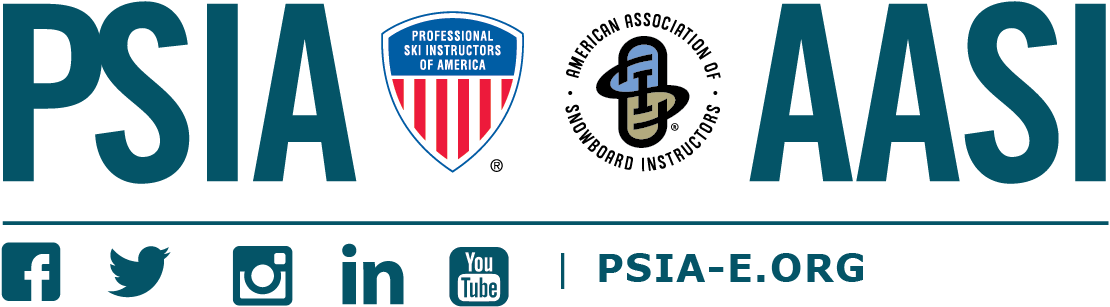 Short “Reply” VersionNAME
Title/PositionEasternProfessional Ski Instructors of America
American Association of Snowboard InstructorsE. email@address.org   P. (Personal Phone if you want to list it)